29-08 RM 0448A ABELHA A ABELHA TRABALHA TODO DIA FAZ MEL VOA LIVRE E LIGEIRA PELO AZUL DO CEU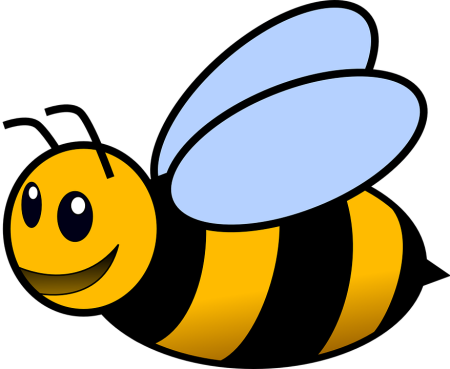 